NTG Showdown MeetFRIDAY, OCTOBER 7, 2022Rockville Swim and Fitness CenterORDER OF EVENTS1		Women’s 100y breaststroke2		Men’s 100y breaststroke3		Women’s 100y freestyle4		Men’s 100y freestyle5		Women’s 400y Individual Medley6		Men’s 400y Individual Medley7		Women’s 100y backstroke8		Men’s 100y backstroke9		Women’s 100y butterfly10		Men’s 100y butterfly11		Women’s 500y freestyle12		Men’s 500y freestyleSATURDAY, OCTOBER 8, 2022Kennedy Shriver Aquatic CenterORDER OF EVENTS13		Women’s 200y backstroke14		Men’s 200y backstroke15		Women’s 200y butterfly16		Men’s 200y butterfly17		Women’s 50y freestyle18		Men’s 50y freestyle19		Women’s 200y breaststroke20		Men’s 200y breaststroke21		Women’s 200y freestyle22		Men’s 200y freestyle23		Women’s 200y Individual Medley24		Men’s 200y Individual Medley	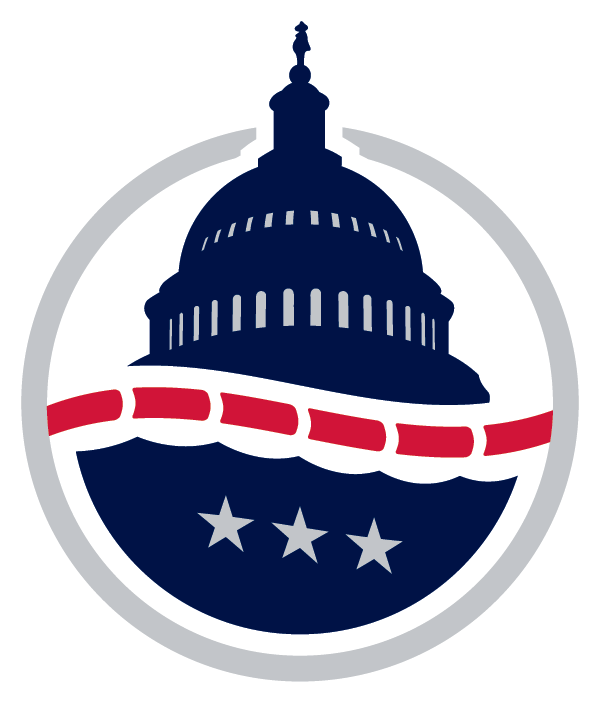 RMSC NTG SHOWDOWN MeetFRIDAY & SATURDAY, October 7-8, 2022Sanction # PVQ-23-XX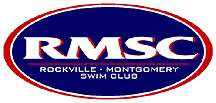 MEET DIRECTORMark Eldridgemeldridg@verizon.net (301) 254-1564MEET REFEREEJim Garner garner@garnerjim.net OFFICIALS CONTACTJim Garnergarner@garnerjim.net SANCTIONHeld under the sanction of USA Swimming through Potomac Valley Swimming: PVQ-23-XXIn granting this sanction it is understood and agreed that USA Swimming, Potomac Valley Swimming, City of Rockville Department of Recreation and Parks, Montgomery County Recreation, Rockville Swim and Fitness Center, Kennedy Shriver Aquatic Center, and Rockville Montgomery Swim Club shall be free from any liabilities or claims for damages arising by reason of injuries to anyone during the conduct of the event.FACILITYRockville Swim and Fitness Center 355 Martins LaneRockville, MD 20850(240) 314-8750The Rockville Swim and Fitness Center has two indoor pools.  Competition will be held in the south pool.  The south pool is 6 lanes, 25-yards, with non-turbulent lane lines and continuous flow-through gutters. Water depth is 12’ at starting end and 3’ 9” at the turning end.The competition course has not been certified in accordance with current USA Swimming Rules and Regulations, Article 104.2.2(C).Kennedy Shriver Aquatic Center5900 Executive Blvd Rockville MD, 20852(240) 777-80708 lanes, 25-yard pool, with non-turbulent lane lines and continuous flow-through gutters. 6 lanes will be used for competition.Water depth is 17’ at the starting end and 6’9” at the turning end.The competition course has not been certified in accordance with current USA Swimming Rules and Regulations, Article 104.2.2(C).ENTRY DEADLINESwimmers must declare their intentions to enter the meet by THURSDAY, SEPTEMBER 29, 2022.IMPORTANT:  The above date is the deadline for clubs to submit their entries to the Meet Director. Therefore, clubs usually set an earlier deadline to receive entries from their swimmers. Check with your club for this information.SCHEDULEFriday (Rockville Swim and Fitness Center)Warm-ups: 5:00 PM – 6:00 PM   Event Start: 6:05 PMSaturday (Kennedy Shriver Aquatic Center)Warm-ups: 1:00 PM – 2:00 PM  Event Start 2:05 PMMeet Director reserves the right to adjust times/sessions after entries are received.ELIGIBILITYThis meet is open to PVS registered & invited RMSC NTG athletes and sites. No swimmer will be permitted to compete in the meet unless the swimmer is registered as an athlete member of USA Swimming as provided in USA Swimming Rules and Regulations, Article 302.DISABILITY SWIMMERSPVS and host clubs along with their meet directors are committed to the Inclusion Policy as adopted by the PVS BOD. Athletes with a disability are welcomed and are asked to provide advance notice of desired accommodations to the Meet Director. The athlete (or athlete’s coach) is also responsible for notifying the session referee of any disability prior to competition.TIMING SYSTEMAutomatic timing (touchpads primary) will be used at both facilities.RULESCurrent USA Swimming rules shall govern this meet.All applicable adults participating in or associated with this meet acknowledge that they are subject to the provisions of the USA Swimming Minor Athlete Abuse Prevention Policy ("MAAPP"), and that they understand that compliance with the MAAPP policy is a condition of participation in the conduct of this competition.No on-deck USA Swimming registration is permitted.In compliance with USA Swimming Rules and Regulations, the use of audio or visual recording devices, including a cell phone is not permitted in the changing areas, rest rooms, or locker rooms.  Per PVS policy, the use of equipment capable of taking pictures (i.e., cell phones, cameras, etc.) is banned from behind the starting blocks during the entire meet, including warm up, competition and cool down periods.Deck changes are prohibited.  Any swimmer entered in the meet must be certified by a USA Swimming member coach as being proficient in performing a racing start or must start each race from within the water. When unaccompanied by a member-coach, it is the responsibility of the swimmer or the swimmer’s legal guardian to ensure compliance with this requirement.Operation of a drone or any other flying devices is prohibited over the venue (pools, athlete/coach areas, spectator areas and open ceiling locker rooms) any time athletes, coaches, officials and/or spectators are present.Dive-over starts will be used. The Meet Director and the PVS Technical Committee reserve the right to limit events, heats, swimmers or adjust the format to conform with the 4-hour provision for sessions that include 12 & U events per Rule 205.3.1F.EVENT RULESAll events are Timed Finals. Swimmers will compete at the age attained on the first day of the meet. All events are OPEN.A contestant may enter no more than three (3) individual events per day and no more than five (5) individual events for the meet.It may be necessary to limit entries due to the time constraints.Meet Director reserves the right to deny any deck entry if the event/meet is significantly oversubscribed.No deck entries will be accepted.POSITIVE CHECK INNoneWARM-UPThe prescribed PVS warm-up procedures and safety policies will be followed. The Meet Director may determine the structure of warm-up, including times/lane assignments.SUPERVISIONCoaches are responsible for the conduct of their swimmers and cleaning up for their team areas.At the request of the City of Rockville Department of Recreation and Parks and Montgomery County Recreation, swimmers are not to leave the pool deck or designated team area without appropriate attire. Failure to follow these rules or any inappropriate behavior will result in the athlete being barred from further competition in the meet. Parents will be responsible for the conduct of any minor children that accompany them. No glass containers are permitted within the facility. Swimmers must be in direct contact with their supervising coach before they will be allowed to enter the pool for warm-up. No camera cell phones are permitted in the locker rooms. SEEDINGThe meet is pre-seeded.Seed times are short course yards.SCORINGScoring is based on the HY-Tek Open point scoring system.Each team may enter as many swimmers as they like, but:Only 5 athletes per team will score in the boys’ events.  Only 5 athletes per team will score in the girls’ events. AWARDSValuable prizes for the winning team.PROGRAMSHeat sheets will be online only.  Coaches will have heat sheets emailed to them prior to the meet start.CREDENTIALSParents not working the meet as a deck official, volunteer timer or other position are not permitted on deck. Only athletes, USA Swimming certified coaches, and deck officials will be permitted on the deck. Coaches and Officials should have proof of active USA Swimming membership with them at all times.SPECTATOR ENTRY FEENone.CONCESSIONSNone.OFFICIALSOfficials will be invited by the Meet Referee.  Limited number of officials will be allowed on the deck at any time.Officials volunteering for this meet should sign in at the recording table prior to the start of warm-ups.  No walk on officials will be allowed.  A comprehensive official briefing will precede each session during warm-ups.TIMERSAn online timer sign up will be used.ENTRY PROCEDURESEntries should be submitted by email to the Meet Director.Email a Hy-Tek entries file (preferred) to meldridg@verizon.net.Email subject should be labeled “2022 RMSC NTG Showdown Entry”.Include in entry email:  entry file, report of entries by name, report of entries by event.In the body of your email provide entry numbers (girls, boys, totals), contact information (email, phone, officials contact).Entries directly from individual team members will not be accepted.Entries by phone or fax will not be accepted.The Meet Director will acknowledge receipt by return email within 24 hours. If acknowledgement is not received in a timely manner, please contact the Meet Director.Any club that enters an unregistered or improperly registered athlete, falsifies an entry in any way, or permits an unregistered coach to represent them will be fined the sum of $100 by PVS and no further entries will be accepted from that club until the said fine is paid.ENTRY FEESEntry Fee: None.Deck Entry fee: N/A.